Procédure à suivre Compléter le formulaire de demande d’inscription. Retourner ce formulaire à l’établissement, accompagné des pièces à fournir :           Par courrier à l’adresse postale 14 rue Barla 06300 Nice           Par mail à secretariateleves@stjoseph-nice.comVous serez alors contacté pour un entretien.EtudiantEtudiantEtudiantEtudiantNom : Prénom : Nom : Prénom : Nom : Prénom : Photo récente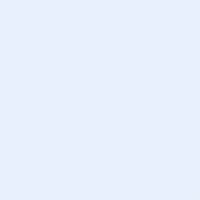 Bachelor « Responsable de Mission en Cabinet d’expertise comptable »Promotion : 2022-2023Bachelor « Responsable de Mission en Cabinet d’expertise comptable »Promotion : 2022-2023Bachelor « Responsable de Mission en Cabinet d’expertise comptable »Promotion : 2022-2023Photo récenteEtat civilCoordonnéesCoordonnéesCoordonnéesDate de naissance :   Lieu de naissance :                              Nationalité :Sexe :   féminin     masculinAdresseDate de naissance :   Lieu de naissance :                              Nationalité :Sexe :   féminin     masculinTéléphoneDate de naissance :   Lieu de naissance :                              Nationalité :Sexe :   féminin     masculinEmailEtablissement précédentRégime souhaitéRégime souhaitéRégime souhaitéClasse précédente : Nom de l’établissement précédent :  demi-pensionnaire      externe demi-pensionnaire      externe demi-pensionnaire      externeSituation scolaireSituation scolaireSituation scolaireDernier diplôme obtenuDernier diplôme obtenuSession Baccalauréat obtenuBaccalauréat obtenuSessionEtudes suivies au cours des 3 dernières annéesEtudes suivies au cours des 3 dernières annéesEtudes suivies au cours des 3 dernières annéesAnnée scolaireClasse ou niveau d’études supérieuresEtablissementParentsParentsParentsParentsPèrePèreMèreMèreNomNomPrénomPrénomAdresseAdresseTéléphoneTéléphoneEmailEmailSituationde famille marié divorcé célibataire autre : Situation de famille mariée divorcée célibataire autre : ProfessionProfessionPièces à fournirPièces à fournirPièces à fournirPièces à fournir 1 CV à jour,  1 lettre de motivation,  Les bulletins scolaires de l’année de terminale et ceux de votre dernière formation,  La copie du dernier diplôme obtenu et/ou le relevé de notes de votre dernier diplôme obtenu. 1 CV à jour,  1 lettre de motivation,  Les bulletins scolaires de l’année de terminale et ceux de votre dernière formation,  La copie du dernier diplôme obtenu et/ou le relevé de notes de votre dernier diplôme obtenu. 1 CV à jour,  1 lettre de motivation,  Les bulletins scolaires de l’année de terminale et ceux de votre dernière formation,  La copie du dernier diplôme obtenu et/ou le relevé de notes de votre dernier diplôme obtenu. 1 CV à jour,  1 lettre de motivation,  Les bulletins scolaires de l’année de terminale et ceux de votre dernière formation,  La copie du dernier diplôme obtenu et/ou le relevé de notes de votre dernier diplôme obtenu.Date et signaturedu candidat